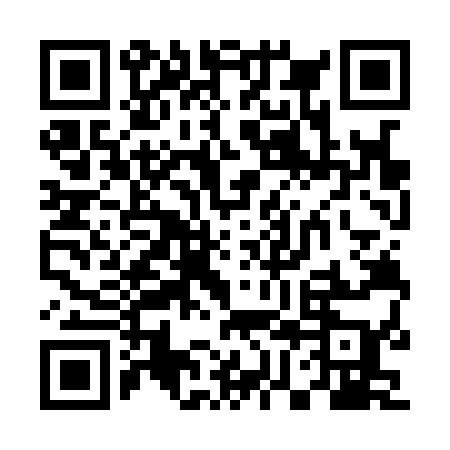 Ramadan times for Sulustvere, EstoniaMon 11 Mar 2024 - Wed 10 Apr 2024High Latitude Method: Angle Based RulePrayer Calculation Method: Muslim World LeagueAsar Calculation Method: HanafiPrayer times provided by https://www.salahtimes.comDateDayFajrSuhurSunriseDhuhrAsrIftarMaghribIsha11Mon4:274:276:4212:254:046:106:108:1712Tue4:244:246:4012:254:066:126:128:2013Wed4:214:216:3712:254:086:156:158:2214Thu4:184:186:3412:254:106:176:178:2515Fri4:144:146:3112:244:126:196:198:2816Sat4:114:116:2812:244:146:216:218:3017Sun4:074:076:2512:244:166:246:248:3318Mon4:044:046:2212:244:186:266:268:3619Tue4:014:016:1912:234:196:286:288:3920Wed3:573:576:1612:234:216:316:318:4121Thu3:543:546:1412:234:236:336:338:4422Fri3:503:506:1112:224:256:356:358:4723Sat3:463:466:0812:224:276:386:388:5024Sun3:433:436:0512:224:286:406:408:5325Mon3:393:396:0212:214:306:426:428:5626Tue3:353:355:5912:214:326:446:448:5927Wed3:313:315:5612:214:346:476:479:0228Thu3:273:275:5312:214:356:496:499:0629Fri3:233:235:5012:204:376:516:519:0930Sat3:193:195:4712:204:396:546:549:1231Sun4:154:156:451:205:417:567:5610:151Mon4:114:116:421:195:427:587:5810:192Tue4:074:076:391:195:448:018:0110:223Wed4:034:036:361:195:468:038:0310:264Thu3:593:596:331:185:478:058:0510:295Fri3:543:546:301:185:498:078:0710:336Sat3:503:506:271:185:518:108:1010:377Sun3:453:456:241:185:528:128:1210:408Mon3:403:406:221:175:548:148:1410:449Tue3:363:366:191:175:568:178:1710:4810Wed3:313:316:161:175:578:198:1910:52